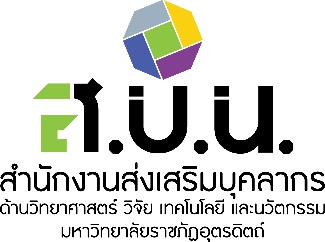 ใบสมัครงานตำแหน่งผู้ประสานงานโครงการกรอกข้อมูลด้วยตัวท่านเองชื่อ	: …………………………………………………………………………………………….………………………………………………………...…….Name	: …………………………………………………………………………………………….………………………………………………………...…….Personal information (ประวัติส่วนตัว)ที่อยู่ปัจจุบันเลขที่ …………….. หมู่ที่ ……..….	ถนน  ............……………....…….....	ตำบล/แขวง  ……………………..Present address 	            Moo 	     	Road				Districtอำเภอ/เขต  ……………………………………. 	จังหวัด  ...…………...........…..........  	รหัสไปรษณีย์  …………………...Amphur		        		     	Province		     	Post code	โทรศัพท์  ………........………...............…...…	มือถือ  ....................................... Tel. 				    	Mobileอีเมล์   .………………………………………………………………………………………………………………………… E-mail	 อาศัยกับครอบครัว		บ้านตัวเอง	      บ้านเช่า   		หอพัก	 Living with parent	Own home	      Hired house		Hiredflat / Hostelวัน เดือน ปีเกิด ................…………................	อายุ ……................... ปี 		เชื้อชาติ  ………………............... Date of birth				Age                     Yrs. 		Race      	สัญชาติ  ……………………………................ 	ศาสนา …………………....................Nationality 				Religionบัตรประชาชนเลขที่..............…......................  	บัตรหมดอายุ  ...…………….............. 	Identity card no.		         	            Expiration dateส่วนสูง .................... ซม. 			น้ำหนัก ................... กก.Height                cm. 			Weight                 kgs.เพศ			ชาย			หญิงเฉพาะเพศชาย ภาวะทางทหาร	ได้รับการยกเว้น	      ปลดเป็นทหารกองหนุน		ยังไม่ได้รับการเกณฑ์                   Military status         Exempted	      Served			Not yet servedสถานภาพ		โสด		แต่งงาน			หม้าย		แยกทางกัน	Marital status		Single		Married			Widowed 	SeparatedFamily Information  (ประวัติครอบครัว)บิดา ชื่อ-สกุล .................................................................……....อายุ ........... ปี 		อาชีพ .............................................Father’s name-surname			              Age          Yrs. 		Occupationมารดา ชื่อ-สกุล.........................................................................อายุ ........... ปี  		อาชีพ ............................................Mother’s name-surname			              Age          Yrs. 		Occupationชื่อภรรยา/สามี ….………………………………	สถานที่ทำงาน ……………….………	ตำแหน่ง ……………….…………Name of wife / Husband        		Working Place    			Positionมีบุตร …………. คนNumber of childrenมีพี่น้อง (รวมผู้สมัคร) ............. คน     	ชาย ............. คน   	 หญิง ............. คน 	เป็นบุตรคนที่ ...............Number of Members in the family Male               	 Female            You’re the child of the familyEducation (การศึกษา)Working Experience In Chronological (รายละเอียดของงานที่ผ่าน เรียงลำดับก่อน-หลัง)Language Ability (ภาษา )Special Ability (ความสามารถพิเศษ)กรณีฉุกเฉินบุคคลที่ติดต่อได้ แจ้งชื่อ-นามสกุล ……............................................. เกี่ยวข้องกับผู้สมัคร ..........................Person to be notified in case of emergency			Related to the applicnt asที่อยู่ ......................................................................................................................... โทร. ..................................…...Address								  Tel.ทราบข่าวการรับสมัครจาก  .........................................................................................................................................Sources of job informationท่านเคยป่วยหนักและเป็นโรคติดต่อร้ายแรงมาก่อนหรือไม่?			       เคย	 	       ไม่เคยHave you ever been seriously or contracted with contagious disease?     Yes		       Noถ้าเคยโปรดระบุชื่อโรค  ..............................................................................................................................................If yes, explain fullyเขียนชื่อ ที่อยู่ โทรศัพท์ และอาชีพของผู้ที่อ้างถึง 2 คน (ซึ่งไม่ใช่ญาติ หรือนางจ้างเดิม) ที่รู้จักคุ้นเคยตัวท่านดีList name, address, telephone and occupation of 2 references (Other than relatives or former employers) who know you....................................................................................................................................................................................................... กรุณาแนะนำตัวท่านเอง เพื่อให้รู้จักตัวท่านดีขึ้นPlease provide any further information about yourself which will allow our company to know you better............................................................................................................................................................................................................................................................................................................................................................................................................................................................................................................................................................................................................................................................................................................................................................................................................................ข้าพเจ้าขอรับรองว่า ข้อความดังกล่าวทั้งหมดในใบสมัครนี้เป็นความจริงทุกประการ หลังจากบริษัทจ้างเข้ามาทำงานแล้วปรากฏว่า ข้อความในใบสมัครงานเอกสารที่นำมาแสดง หรือรายละเอียดที่ให้ไว้ไม่เป็นความจริง บริษัทฯ มีสิทธิ์ที่จะเลิกจ้างข้าพเจ้าได้โดยไม่ต้องจ่ายเงินชดเชยหรือค่าเสียหายใดๆ ทั้งสิ้นI certify all statement given in this application form is true if any is found to be untrue after engagement. The Company has right to terminate my employment without any compensation or severance pay what soever. ลงชื่อ ..................................................................(.........................................................................)วันที่....................................................................ชื่อ Nameอายุ (ปี) Ageอาชีพ Occupationระดับการศึกษา Educational Levelสถาบันการศึกษา Institutionสาขาวิชา Majorตั้งแต่FromถึงToมัธยมศึกษาตอนปลายHigh schoolปวช.Vocationalปวท. / ปวส.DiplomaปริญญาตรีBachelor degreeสูงกว่าปริญญาตรีPost-Graduateอื่นๆOthersสถานที่ทำงานCompanyระยะเวลา  Timeระยะเวลา  Timeตำแหน่งงานPositionลักษณะงานJob descriptionค่าจ้างSalaryเหตุที่ออกReasons of resignationสถานที่ทำงานCompanyเริ่ม FromถึงToตำแหน่งงานPositionลักษณะงานJob descriptionค่าจ้างSalaryเหตุที่ออกReasons of resignationภาษาLanguageพูด (Speaking)พูด (Speaking)พูด (Speaking)เขียน (Writing)เขียน (Writing)เขียน (Writing)อ่าน (Reading)อ่าน (Reading)อ่าน (Reading)ภาษาLanguageดีGoodปานกลางFairพอใช้PoorดีGoodปานกลางFairพอใช้PoorดีGoodปานกลางFairพอใช้Poorภาษาไทย  (Thai)ภาษาอังกฤษ  (English)ภาษาญี่ปุ่น  (Japan)อื่นๆ (Other)พิมพ์ดีด       :	   ไม่ได้		ได้                     ไทย ............ คำ/นาที               อังกฤษ............ คำ/นาทีTyping		No		Yes		Thai	    Words/Minute      English Words/Minuteคอมพิวเตอร์ :	   ไม่ได้		ได้  ระบุ …………………………………………………………Computer		No		Yes (Please Mention) ขับรถยนต์     :		ไม่ได้		ได้		ใบขับขี่เลขที่ Driving		No		Yes		Driving License No. ………………………………………ความสามารถในการใช้เครื่องใช้สำนักงาน  Office Machine ……………………………………………………………………………………………………………งานอดิเรก    :	ระบุ  Hobbies	Please Mention ………………………………………………………………………………………...ความรู้พิเศษ  :	ระบุ  Special knowledge Please Mention ……………………………………………………………………………………อื่นๆ              :	ระบุ Others	Please Mention ………………………………………………………………………………………...